         30 мая  2017 года в преддверии летней оздоровительной кампании  в  учреждении  в целях соблюдения учащимися правил дорожного движения и предупреждения детского дорожного травматизма    проведено  соревнование юных велосипедистов  « Безопасное колесо», где учащиеся соревновались  в знании правил дорожного движения и безопасной езды на велосипеде. 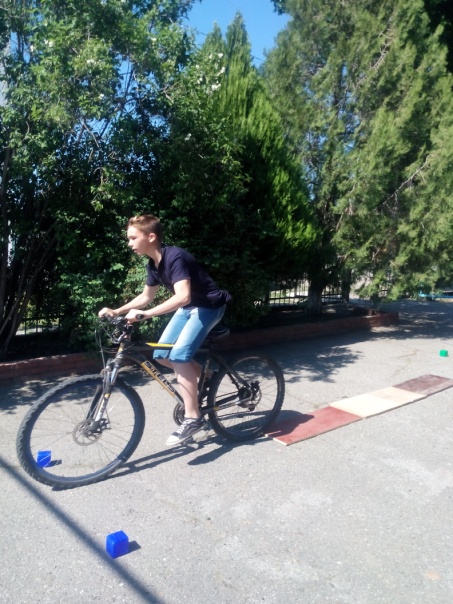 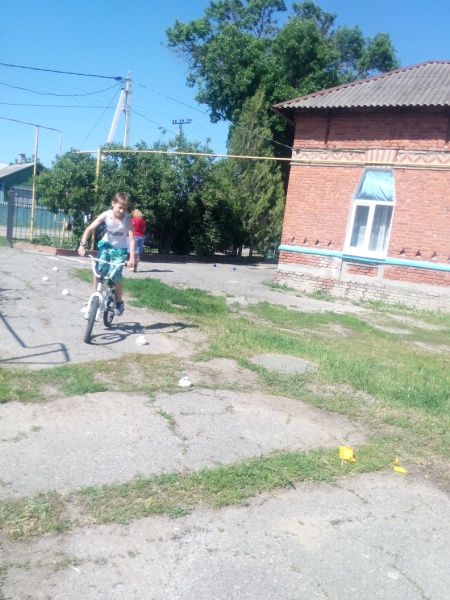 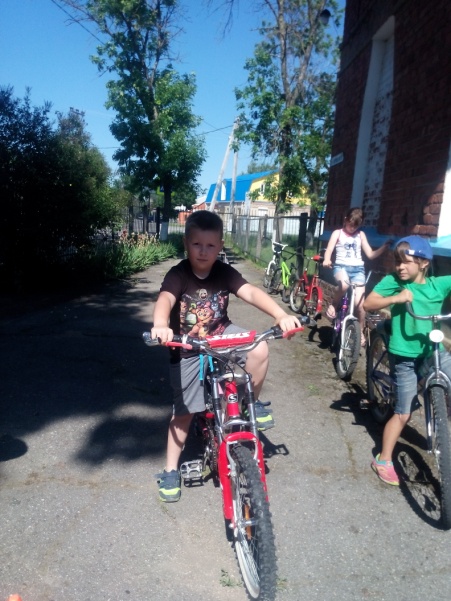 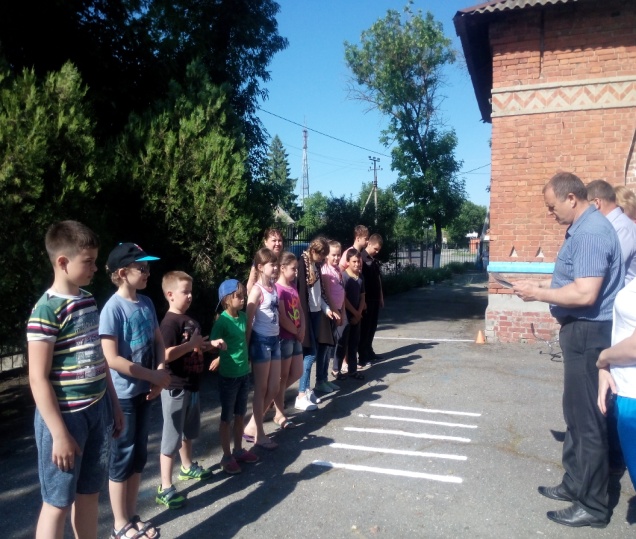 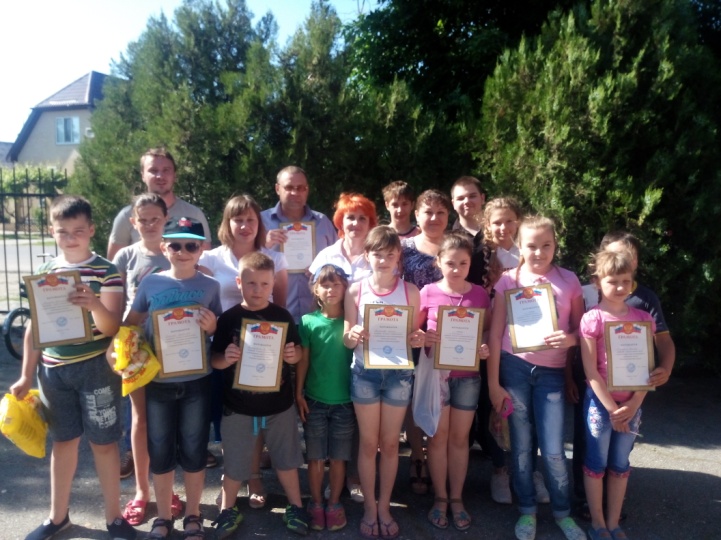 